Przedszkole nr 14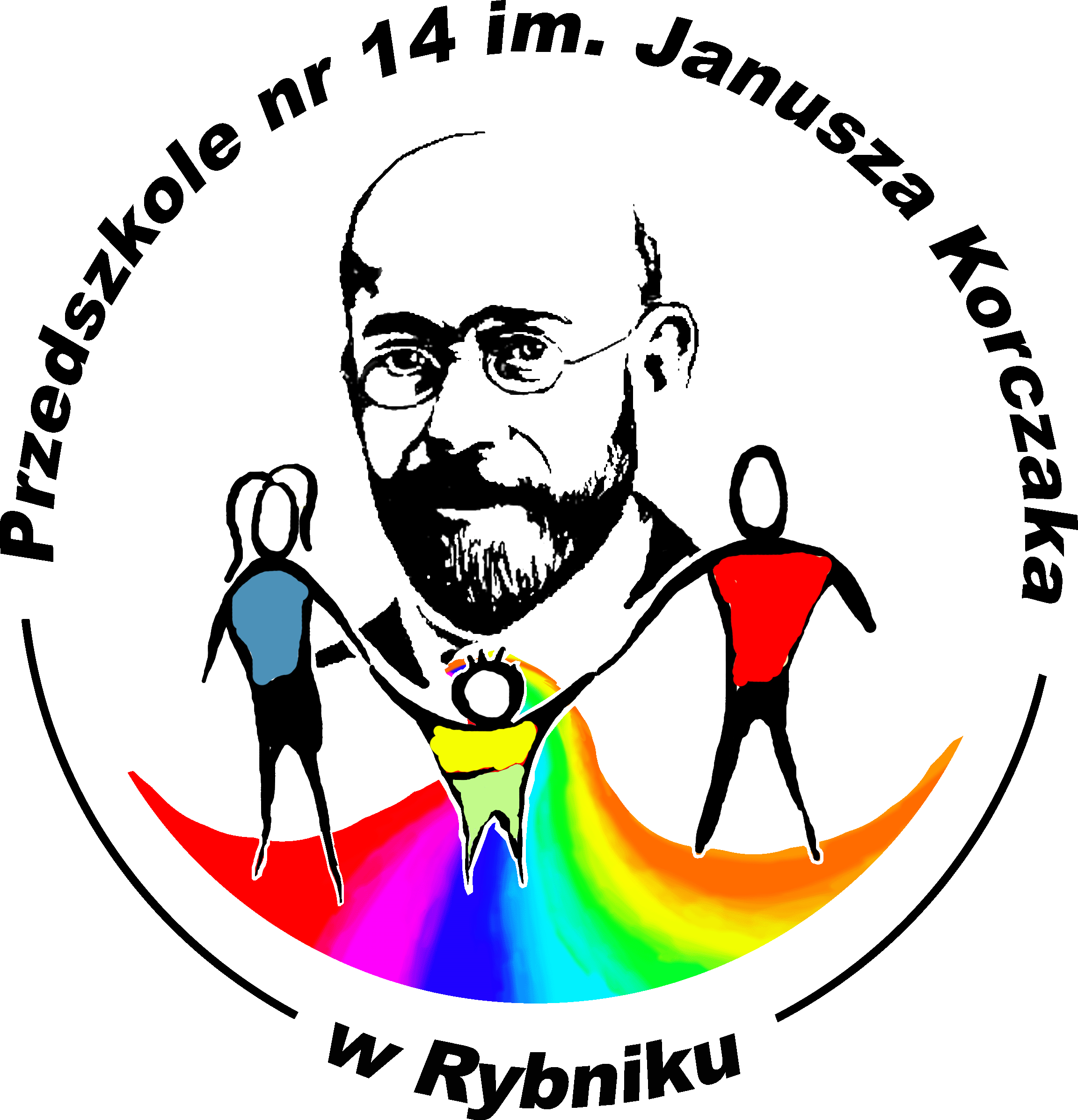 im. Janusza Korczaka44-206 Rybnik  ul. Śląska 1ATel.32/739-32-40 ; 535 535 773;  e-mail: p14rybnik@wp.plOgłoszenie o zmówieniu o wartości poniżej 30000 euroPrzedszkole nr 14 im. Janusza Korczaka w Rybniku, ul. Śląska 1a,  44-206 Rybnik zwany dalej Zamawiającym zaprasza do złożenia oferty w postępowaniu o udzielenia zamówienia, do którego zgodnie z art.4. pkt 8 ustawy z dnia 29 stycznia 2004 r. Prawo zamówień publicznych przepisy tej ustawy nie mają zastosowania. Rodzaj zamówienia: dostawa artykułów spożywczychPrzedmiotem zamówienia jest : artykuły spożywczeWspólny Słownik Zamówień (CPV):Owoce, warzywa i podobne produkty – CPV 15300000-1Różne produkty spożywcze – CPV 15800000-6Produkty mleczarskie– CPV 15500000-3Pieczywo, świeże wyroby piekarskie i ciastkarskie– CPV 15810000-9 Warzywa, owoce i podobne produkty– CPV 15300000-1Warzywa i owoce mrożone– CPV 15331170-9Produkty zwierzęce, mięso i produkty mięsne– CPV 15100000-9Drób– CPV 15112000-6Ziemniaki i produkty z ziemniaków– CPV 15310000-4Produkty przemiału ziarna, skrobi i produktów skrobiowych – CPV 15600000-4Ryby przetworzone i konserwowane – CPV 15200000-0Wody mineralne– CPV 15981000-8Okres realizacji zamówienia: 01 września 2018r. – 31 grudnia 2018r.Szczegółowe informacje na temat zamówienia zawiera: Zapytanie ofertowe wraz z formularzem oferty i wzorem umowy.